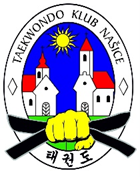  		    Dragi prijatelji, dobro došli na 1.  NAŠICE OPEN 2019  U srcu Slavonije smjestio se „Zeleni cvijet“  - grad Našice.Kao što je i mene, tako će i tebe očarati svim svojim ljepotama.Na zapadnom ulazu u grad, na samome brdu, stoji ponosit i stasit Mauzolej obitelji Pejačević. U istome trenutku ostavlja bez daha i priča povijest.Kreni središtem grada od same Crkve sv. Antuna Padovanskog u kojoj još od 13. st. djeluju franjevci. Nedaleko crkve, na ponos svojim građanima i gostima, stoji dvorac obitelji Pejačević. Prošeći perivojem dvorca, budi dio povijesti moga grada. Ovdje ćeš prirodu vidjeti, čuti, osjetiti. Uz jezero u samome parku naći ćeš svoj mir. Tamo ga je našla i prva hrvatska skladateljica Dora Pejačević dok je u svome paviljonu skladala najljepše svoje skladbe. Malo zastani, odmori.Budi na trenutak poznati našički slikar Isidor Kršnjavi i naslikaj si neku našičku sliku u svome sjećanju.Napustio si grad i pitaš se kamo sada?! Posjeti mjesto Martin u kojem se nalazi jedina očuvana templarska crkva u Hrvatskoj, Crkva sv. Martina. Za ovu crkvu veže se jedna legenda koja kaže da je u blizini crkve zakopana zlatna guska. Pa, sretno ti bilo u potrazi za njom.Provezi se do obližnjeg mjesta Markovac Našički. Posjeti Poučni park Bizik. Uz uvijek vedrog i nasmijanog domaćina doživjet ćeš divlji životinjski svijet na jednome mjestu.Nemoj da te ova šetnja umori. Opusti se i odmori na obali jezera Lapovac. Osluhni i poslušaj ribičke priče. Možda i one kriju neku neotkrivenu tajnu.Ova priča o Našicama ovdje ne prestaje. Još je mnogo toga za otkriti.Do sljedećeg viđenja, prijatelju! Opet, ovdje u mojim Našicama!Veliki sportski pozdrav!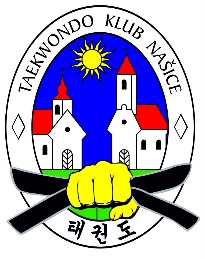  1.MEĐUNARODNO TAEKWONDO NATJECANJE 1. NAŠICE OPEN 2019  NAŠICE, HRVATSKA - 01. LIPNJA 2019. Organizator: 	Taekwondo klub „Našice“, Našice-HrvatskaPokrovitelji:	Grad Našice, Športska zajednica Grada NašicaDatum: 		Subota, 01. lipnja 2019. Mjesto: 	Sportska Dvorana OŠ „Kralja Tomislava“, Ulica Matice Hrvatske 1, NašiceOdgovorna osoba   natjecanja:	 Ana Kalman, GSM: +385 95 1969 199,  anakalman.studio@gmail.studioSatnica: 	Petak:     19.00-20.00 vaga, Mjesni Dom Martin, Ul. Matije Gupca 68, Martin, NašiceSubota : 08.00-09.00 vaga                09.00-09.20 sastanak trenera i sudaca 09.30-10.00  svečano otvaranje natjecanja 10.00-…početak eliminacijskih borbi 12.30-13.00  pauza za ručak 13.00-… nastavak natjecanja, finalne borbe i proglašenja najuspješnijihPravila natjecanja: Hrvatski Taekwondo Savez, ETU, WTFKategorije:Mlađi kadeti/kadetkinje rođeni 2008., 2009. i 2010.Mlađi kadeti (6. Geup i više): -24 kg, -27 kg, -30 kg, -33 kg, -36 kg, -39 kg, -43 kg, -47 kg, -51 kg, +51 kg.Kadeti /kadetkinje rođeni 2005., 2006. i 2007Kadeti A (2. Geup i više): -33 kg, -37 kg, -41 kg, -45 kg, -49 kg, -53 kg, -57 kg, -61 kg, -65 kg, +65 kg.Kadeti B (3. Geup i niže): -33 kg, -37 kg, -41 kg, -45 kg, -49 kg, -53 kg, -57 kg, -61 kg, -65 kg, +65 kgKadetkinje A (2. Geup i više): -29 kg, -33 kg, -37 kg, -41 kg, -44 kg, -47 kg, -51 kg, -55 kg, -59 kg, +59 kg.Kadetkinje B (3. Geup i niže): -29 kg, -33 kg, -37 kg, -41 kg, -44 kg, -47 kg, -51 kg, -55 kg, -59 kg, +59 kg.Juniori /juniorke rođeni 2002., 2003., 2004.Juniori: -45 kg, -48 kg, -51 kg, -55 kg, -59 kg, -63 kg, -68 kg, -73 kg, -78 kg, +78 kg.Juniorke: -42 kg, -44 kg, -46 kg, -49 kg, -52 kg, -55 kg, -59 kg, -63 kg, -68 kg, +68 kg.Seniori/seniorke rođeni 2002. i starijiSeniori : -54 kg, -58 kg, -63 kg, -68 kg, -74 kg, -80 kg, -87 kg, +87 kg.Senioke : -46 kg, -49 kg, - 53 kg, -57 kg, -62 kg, -67 kg, -73 kg, +73 kg.Trajanje borbi: Mlađi kadeti 2x1,30 minute (30 sekundi odmora između rundi)Kadeti 3x1,30 minute (30 sekundi odmora između rundi)Juniori i seniori 3x2 minute (30 sekundi odmora između rundi)Mlađi kadeti bore se prema modificiranim pravilima: Udarci u glavu nisu dozvoljeni!DAE DO oprema – Organizator osigurava el. oklope i kacige a natjecatelji osiguravaju elektronske nanožniceKotizacija:	Borbe i forme 150,00 kuna / 20 EUR, za natjecatelje koji nastupaju u dvije discipline ( borbe i forme )		200,00 kuna / 30 EUR		Uplata kotizacije na žiro račun kluba najkasnije do 30.5.2019.:		IBAN: HR63 2407 0001 1003 8845 3		OIB:   81084693894Za izdavanje potvrde o uplati treba poslati potrebne podatke kluba; Uplatitelj, adresa, OIB, kontaktPrijave: 	http://www.taekwondo.com.hr	Rok prijave: 	 29.05.2019.(srijeda) do ponoći. Prijave nakon ovog datuma neće biti uvažene!Odgovornost: 	Svi natjecatelji nastupaju na vlastitu odgovornost!		Organizator  ne preuzima odgovornost za eventualne ozljede, štetu, krađu ili gubitak opreme.Međunarodni suci: Organizacijski odbor pozvati će međunarodne suce.Žalba:		Žalba na rezultat borbe ili sudačku odluku treba uslijediti neposredno nakon borbe u roku od 15 minuta		u pisanom obliku s uplatom od 300,00 kuna te potpisanu od strane trenera ili službenog predstavnika 		i predaje se glavnom sudcu.Smještaj: 	Hotel Park Panolija  +38531613822;  Smještaj Egghus  +38598253576MALA OLIMPIJADA I KICKNatjecatelji ne moraju biti registrirani pri HTS-u. Limači i mlađi kadeti nastupaju sa najviše položenim 5. Kupom. Natjecatelji u KICK-u ne moraju biti registrirani pri HTS-u, nastupaju sa bilo koji pojasom. Sistem eliminacijeTrajanje borbi:  2x1 min ( 30 sek. odmora ) Modificirana pravila – udarci u glavu nisu dozvoljeniDAE DO oprema –  natjecatelji sami osiguravaju elektronske nanožnice. Opremu je moguće kupiti u dvorani.BORBE:Mlađi kadeti Olimpijci M/Ž ( 2008.,2009.,2010. ):  -24kg,-27kg,-30kg,-33kg,-36kg,-39kg,-43kg,-47kg,-51kg,+51kgMala  Olimpijada A  M/Ž (2010. / 2011.): -24 kg, -26 kg, -28 kg, -30 kg, -32 kg, -34 kg, -36 kg, -39 kg, -41 kg, +41 kgMala Olimpijada  B M/Ž (2012. / 2013.): -20 kg, -22 kg, -24 kg, -26 kg, -28 kg, -30 kg, -33 kg, -36 kg, -39 kg, +39 kgKICK:Kick 1 M/Ž ( 2008/2009.),    Kick 2 M/Ž ( 2010/2011.),       Kick 3 M/Ž ( 2012/2013.)Nagrade: 	Za 1., 2. i 3. mjesta bit će dodijeljene medalje. Utješne medalje za sve natjecatelje u KICK-u  bez plasmanaZa ekipni plasman (1.-5. mjesta) dodjeljivat će se pehari.  Bodovanje za ekipni plasman:· Svaki prijavljeni natjecatelj 1 bod i svaka pobjeda 1 bod· 3.mjesto 1 bod, 2.mjesto 3 boda,  1.mjesto 7 bodovaPrijave: 	http://www.taekwondo.com.hr	Rok prijave: 	 29.05.2019.(srijeda) do ponoći. Prijave nakon ovog datuma neće biti uvažene!Odgovornost: 	Svi natjecatelji nastupaju na vlastitu odgovornost!Kotizacija: 	Za KICK i malu olimpijadu 100,00 kuna / izvan HR 15 eura		Uplata kotizacije na žiro račun kluba najkasnije do 30.5.2019.:		IBAN: HR63 2407 0001 1003 8845 3		OIB:   81084693894Za izdavanje potvrde o uplati treba poslati potrebne podatke kluba; Uplatitelj, adresa, OIB, kontaktŽalba:		Žalba na rezultat borbe ili sudačku odluku treba uslijediti neposredno nakon borbe u roku od 15 minuta		u pisanom obliku s uplatom od 300,00 kuna te potpisanu od strane trenera ili službenog predstavnika 		i predaje se glavnom sudcu. Smještaj: 	Hotel Park Panolija  +38531613822;  Smještaj Egghus  +38598253576	Natjecanja poomsaeKATEGORIJE ZA IZVOĐENJE KREATIVNIH FORMISPOLOZNAKAKATEGORIJAGODIŠTEPOJASKLASAMK – KAKREATIV KADETI8 – 11 god.≥ 4. geupBŽK – KBKREATIV KADETKINJE8 – 11 god.≥ 4. geupBMK - JAKREATIV JUNIORI12 – 17 god.≥ 1. Poom/DanAZK - JBKREATIV JUNIORKE12 – 17 god.≥ 1. Poom/DanAMK – AKREATIV SENIOR≥ 18 god.≥ 1. Poom/DanAŽK – BKREATIV SENIORKE≥ 18 god.≥ 1. Poom/DanAM + ŽK – D1KREATIV PAR 112 – 17 god.≥ 1. Poom/DanAM + ŽK – D2KREATIV PAR 2≥ 18 god.≥ 1. Poom/DanAM + ŽK – TKREATIV TIM s 1 zamjenom≥ 18 god.≥ 1. Poom/DanA